A polite, well spoken and hard working person. Attentively at all times with a willing and helpful manner that is required to answer phone calls, taking reservations and prepare bills. Always approachable, cheerful and possessing good observation skills as well as the ability to work alone or as part of a team.DegreeSecondary school #21, Kokshetau, Kazakhstan2004 – 2015Now I study on the first course at Eurasian National University in Astana, Kazakhstan. 3,85 GPAI like sport, especially track & fieldI like new friends, I like to succeed, I like to plan fun events, I like to celebrate others accomplishments, and give people things to look forward to.I like to work hard and I like to be responsible with my tasks, and I like working in team.English level - Upper-IntermediateFrench level - Elementaryhighly responsible and reliablework well under pressureexceptional interpersonal skillsExtensive hospitality backgroundUnbeat, outgoing and positiveMathematical aptitudePolite, clever and composed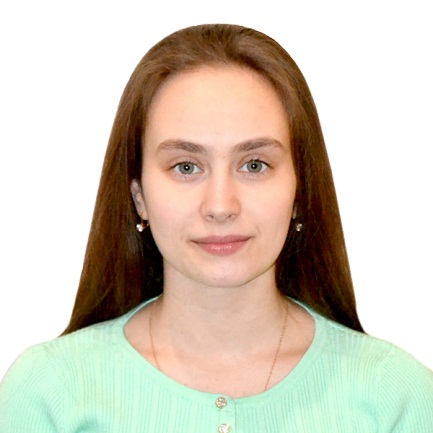 Natalya DemenkovaServerAstana, Kazakhstandemenkova98@bk.ru87474014013(mobile)SUMMARYEDUCATIONINTERESTSLANGUAGESHIGHLIGHTS